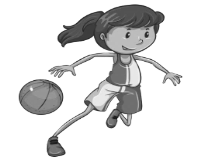 Middle School GIRLS BasketballMiddle School GIRLS BasketballMiddle School GIRLS BasketballMiddle School GIRLS BasketballMiddle School GIRLS BasketballDayDateOpponentTimeH/AMondayJanuary4First date for practice4:00SaturdayJanuary8Harrison / Willow CreekTBAATournamentTuesdayJanuary11Ennis4:00HThursdayJanuary13Twin Bridges4:00HSaturdayJanuary15Sheridan TBAHBooster TournamentTuesdayJanuary18Harrison / Willow Creek4:00ASaturdayJanuary22Twin BridgesTBAATournamentThursdayJanuary27Ennis3:30AThursdayFebruary3Twin Bridges4:00ASaturdayFebruary5Shields ValleyTBAATournamentThursdayFebruary10Whitehall4:00A